Dragi učenci,za ta teden sem vam pripravila razne izzive in vadbo na drugačen način.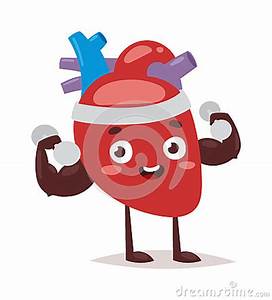 Kliknite na spodnjo povezavo in se zabavajte  https://www.youtube.com/watch?v=MLtJFu5C5es&t=29shttps://www.youtube.com/watch?v=g4KCpzTkHto&t=114shttps://www.youtube.com/watch?v=gp4QN2IEpH4&t=37shttps://www.youtube.com/watch?v=1mS4B2WWSj4&t=205shttps://www.youtube.com/watch?v=E51znTpPUvA&t=58sVADBA S KOCKAMI – vrzi kocko in izvedi vaje. Vsako vajo ponoviš 3x. Ostnite fit in zdravi!Učiteljica Tjaša (htjasa@gmail.com)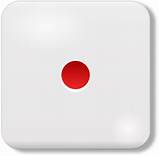 10x zvezdice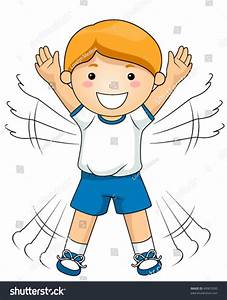 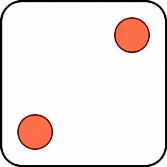 10x trebušnjaki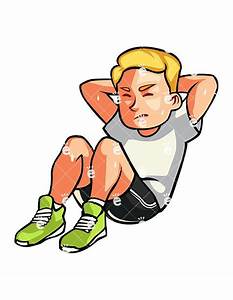 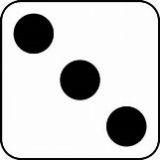 10x hrbtnjaki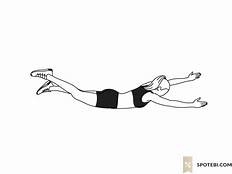 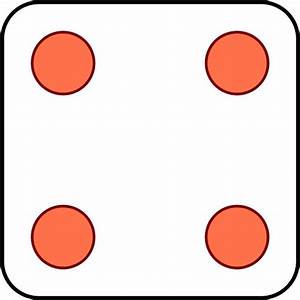 10x počepi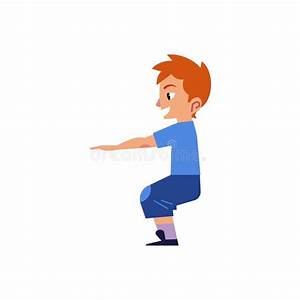 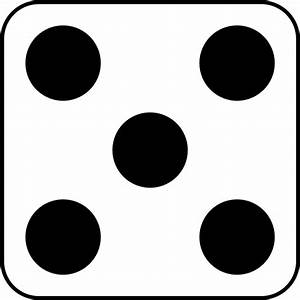 5x sklece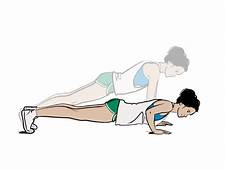 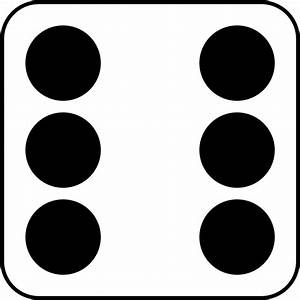 10x vojaški poskoki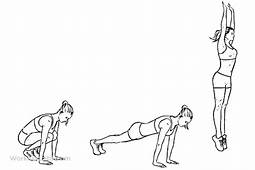 